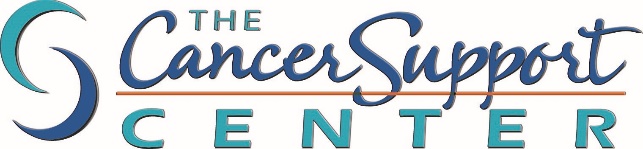 Write a Poem below about what you like about your community